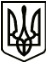 МЕНСЬКА МІСЬКА РАДА(п’ятнадцята сесія восьмого скликання) РІШЕННЯ23 грудня 2021року	м. Мена	№ 898Про затвердження Програми компенсації фізичним особам, які надають соціальні послуги з догляду на непрофесійній основі, на території Менської міської територіальної громади, на 2022-2024 рокиВідповідно до Закону України «Про соціальні послуги», постанови Кабінету Міністрів України від 23 вересня 2020 року № 859 «Деякі питання призначення і виплати компенсації фізичним особам, які надають соціальні послуги з догляду на непрофесійній основі», ст.26 Закону України «Про місцеве самоврядування в Україні», Менська міська радаВИРІШИЛА:1.Затвердити Програму компенсації фізичним особам, які надають соціальні послуги з догляду на непрофесійній основі, на території Менської міської територіальної громади, на 2022-2024 роки (додається).2. Вважати таким, що втрачає чинність з 01.01.2022, рішення Менської міської ради від 24.03.2021 № 87 «Про затвердження Програми призначення і виплати компенсації фізичним особам, які надають соціальні послуги з догляду на непрофесійній основі, на території Менської міської територіальної громади, на 2021-2022 роки».3. Контроль за виконанням цього рішення покласти на заступника міського голови з питань діяльності виконавчих органів ради В.В.Прищепу.Міський голова	Геннадій ПРИМАКОВ